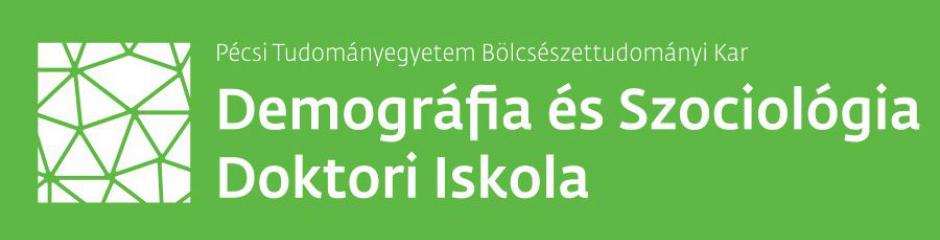 I. Demográfia és Szociológia Doktorandusz Konferencia2016. október 19.PTE BTK Zsolnay Negyed Campus, E25-ös épületKONFERENCIA PROGRAM9:00–9:10	Köszöntő, a Doktorandusz Konferencia megnyitása (101-es terem)Dr. habil. B. Erdős Márta PTE BTK dékánhelyettes, TKI, Közösségi és Szociális Tanulmányok Tanszék, tanszékvezető egyetemi docensProf. dr. Spéder Zsolt PTE BTK TMI, Szociológia Tanszék, PTE BTK Demográfia és Szociológia Doktori Iskola vezető9:10–10:50	Aktuális kutatási eredményeket összefoglaló előadások I. (101-es terem)Szekcióvezető: dr. habil. B. Erdős Márta, PTE BTK dékánhelyettes, Társadalmi Kapcsolatok Intézete, Közösségi és Szociális Tanulmányok Tanszék tanszékvezető, Demográfia és Szociológia Doktori Iskola, oktató9:10–9:35  Hamvas László (Debreceni Egyetem Humán Tudományok DI Szociológia és Társadalompolitika Doktori Program) Képtelen jövőkép?9.35–10.00  Havelda Anikó (Budapesti Corvinus Egyetem, Szociológia Doktori Iskola) Megéri versengőnek lenni? A közösségen belüli státusz és a versengés összefüggésének vizsgálata általános iskolások körében10.00–10.25 Sárosi-Blága Ágnes (Debreceni Egyetem, Szociológia és Társadalompolitika Doktori Program, KAM-Regionális és Antropológiai Kutatások Központja, Csíkszereda) Lokális identitás – helyi fejlesztés kapcsolata a székelyföldi Felcsík kistérségben 10.25–10.50  Silló Ágota (Debreceni Egyetem Humán Tudományok DI Szociológia és Társadalompolitika Doktori Program) Az önkéntesség modern formái9:10–10:50	Aktuális kutatási eredményeket összefoglaló előadások II. (302-es terem)Szekcióvezető: Berger Viktor, egyetemi tanársegéd, PTE BTK TMI Szociológia Tanszék, Demográfia és Szociológia Doktori Iskola, oktató9.10–9.35  Gábriel Dóra (KSH NKI, PTE BTK, Demográfia és Szociológia DI) – Vadász Gabriella (PTE BTK, Demográfia és Szociológia DI) „Minden, amit itthon megpróbáltam, semmi nem sikerült” – magyar házi idősgondozók Ausztriában”9.35–10.00  Gyimesi Réka (PTE BTK TTI Interdiszciplináris Doktori Iskola)Anyakönyvek, népszámlálások: a 19. századi Bonyhád népességének vizsgálata a történeti demográfia eszközeivel10.00–10.25  Pirmajer Attila (PTE BTK, Demográfia és Szociológia DI) A kártyanaptárakon fellelhető világkép az 50-es évektől napjainkig10.25–10.50  Horváth Veronika (PTE BTK, Demográfia és Szociológia DI) Eltérő utak a magyar munkaerőpiacon, A külföldi munkavállalástól a közfoglalkoztatásig10:50–11:15	Szünet11:15–12:15	Doktori téma koncepcióját ismertető előadások I. (101-es terem)Szekcióvezető: dr. habil. Füzér Katalin, egyetemi adjunktus, PTE BTK TMI, Szociológia Tanszék, Demográfia és Szociológia Doktori Iskola, oktató, tudományos titkár11.00–11.30  Boldvai-Pethes Laura (Budapesti Corvinus Egyetem és MTA TK „Lendület” RECENS Kutatócsoport) Fenntartható a társas rend pletykálással?11.30–12.00  Dezse Tivadar (Miskolci Egyetem, Deák Ferenc Állam- és Jogtudományi DI) Túl a demográfián – a nyugdíjrendszer fenntarthatósága12:00–13:00 	Szünet (ebédelési lehetőség a RooM Bistroban)13:00–15:00	Doktori téma koncepcióját ismertető előadások II. (101-es terem)Szekcióvezető: dr. habil. Gáspár Gabriella, tanszék- és intézetvezető egyetemi docens, PTE BTK TMI, Szociológia Tanszék, Demográfia és Szociológia Doktori Iskola, oktató13.00–13.30. Erát Dávid (PTE BTK, Demográfia és Szociológia DI) Új vallási mozgalmak – kutatás az új vallásos közösségekről és tagjaikról Pécsett13.30–14.00 – Kis Diána (PTE BTK, Demográfia és Szociológia DI) Unokáinktól kölcsönbe- avagy kutatás a fenntartható társadalom nyomában14.00–14.30 – Kósa Rita Diána (Debreceni Egyetem Humán Tudományok DI Szociológia és Társadalompolitika Doktori Program) „Nálam is van fegyelmezetlenség, de csak addig, amíg minden osztályt be nem idomítok…” avagy fegyelem és hatalom az általános iskolákban14.30–15.00 – Lovaš Eldina (PTE BTK Interdiszciplináris DI, Újkortörténeti Program) A halandóság és az elhalálozások okai a laskói református lakosság körében a 18. század második felében15:00–15:30	Szünet15:30–18:00	Doktori téma koncepcióját ismertető előadások III. (101-es terem)Szekcióvezető: dr. habil. Demeter Tamás, egyetemi docens, PTE BTK TMI Szociológia Tanszék, Demográfia és Szociológia Doktori Iskola, törzstag, oktató15.30–16.00 Mehring-Tóth Szilvia (PTE BTK, Demográfia és Szociológia DI) Politikusnők Baranyában 1994–2014 – arányok, trendek és helyi sajátosságok16.00–16.30 Molnár Éva (Debreceni Egyetem Humán Tudományok DI Szociológia és Társadalompolitika Doktori Program), Párválasztás és családalapítás egy elszegényedett zsákfaluban16.30–17.00 Pirmajer Attila (PTE BTK, Demográfia és Szociológia DI)Nemi szerepekkel kapcsolatos attitűdök összehasonlító vizsgálata európai országok körében17.00–17.30 Somogyi Ildikó (Debreceni Egyetem Humán Tudományok DI Szociológia és Társadalompolitika Doktori Program),  A szociális munka dilemmája17.30–18.00  Fekete Deák Ildikó (Debreceni Egyetem Humán Tudományok DI Szociológia és Társadalompolitika Doktori Program), A serdülő egészségmagatartása és a családi támogatás összefüggéséi18.00–18:30  Hámos Mária Dalma (PTE BTK, Demográfia és Szociológia DI), Györbíró Nóra (Partiumi Keresztény Egyetem)  (Egy erdélyi magyarságra reprezentatív demográfiai kutatás főbb elméleti kiindulópontjai és módszertani sajátosságai18:30–20:00	A konferencia zárása, állófogadás a 108-as és 101-es termekben20:00–		Közös látogatás Pécs belvárosában